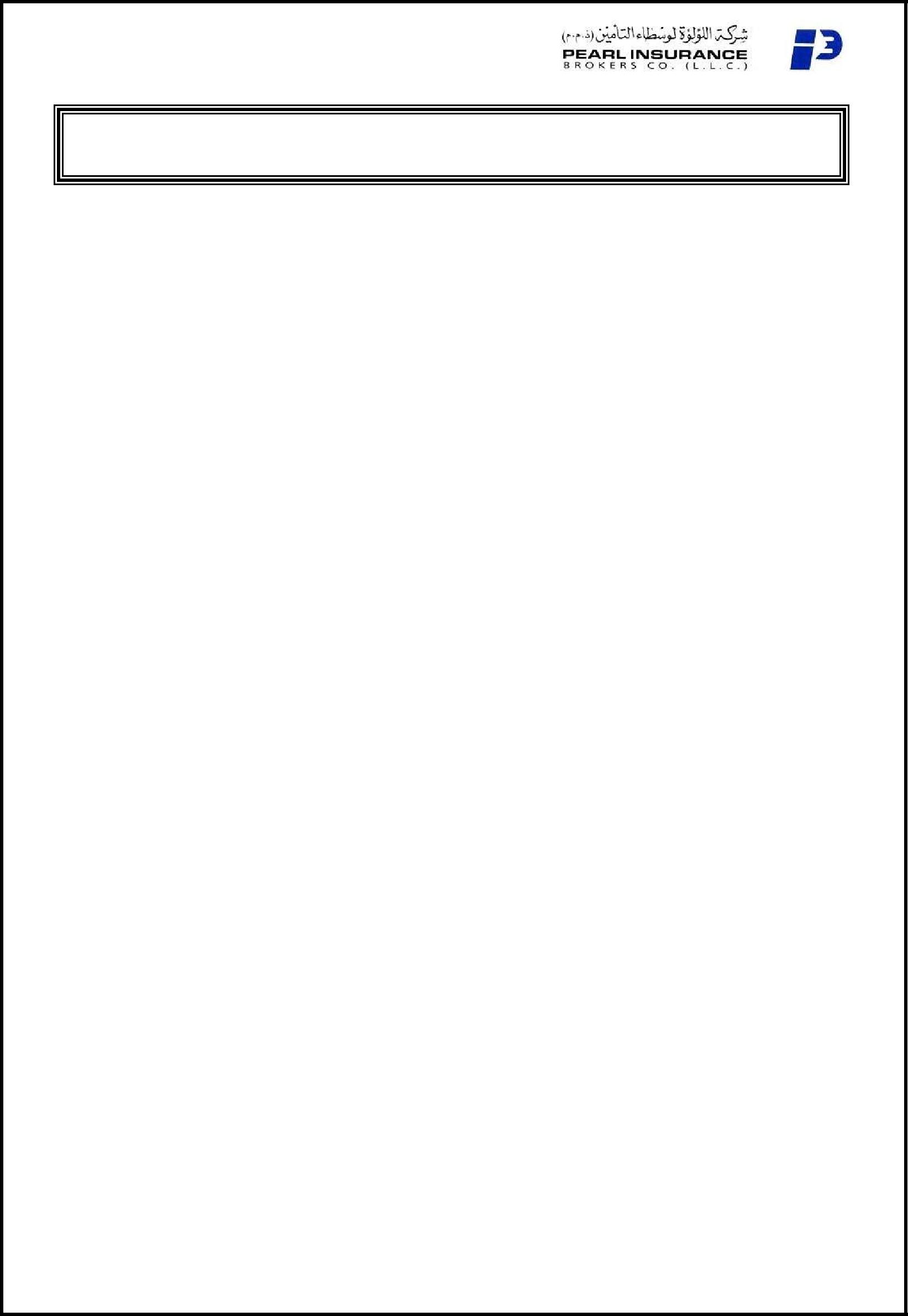 QUESTIONNAIRE FOR PROPERTY ALL RISKS (PAR) AND LOSS OF PROFIT (FOLLOWED BYMATERIAL DAMAGE) INSURANCE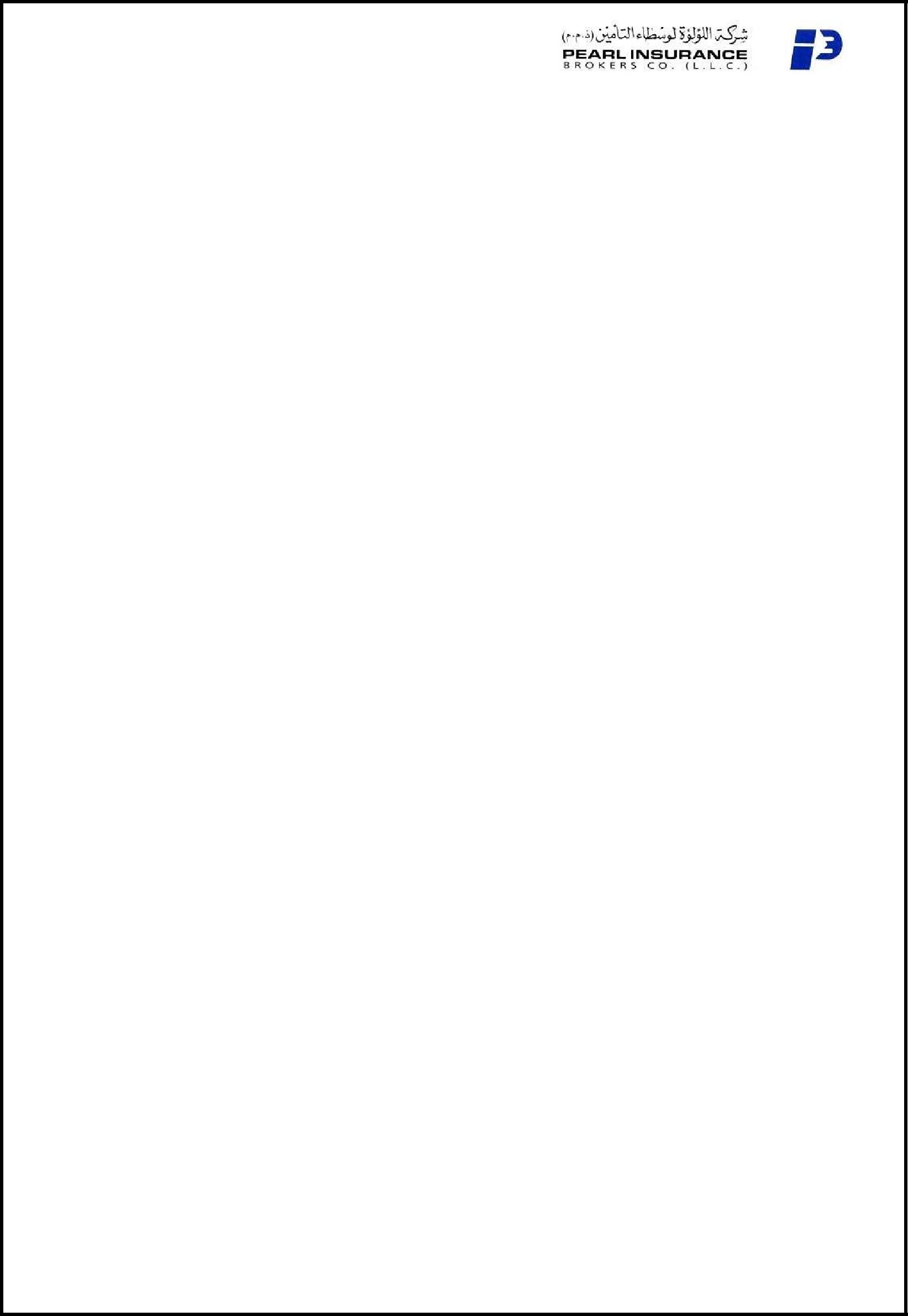 Value / Sum Insured	:	(Risk Location wise breakup values of Sum Insured has tobe provided in detail and please refer ANNEXURE formore information)Description	Value In AEDLocation 1	Location 2Buildings Plant & Machinery Furniture’s, Fixtures & Fittings Stocks Plate Glass Rent Others (if any) Annexure:BuildingOn building including (but not limited to) civil works, sub stations, cabling, water connections, electro mechanical installations etc., Fire fighting, Extinguishing appliances, water tanks compound walls, parking area, boundary walls, fences, gates, out houses, insured’s improvements plate glass, signboards etc., any other (please specify)Furniture & FittingsOn furniture, fixtures, fittings, insured’s improvements, interior decoration, air conditioners, office equipment, fax machines, computers, non-trade inventory and other assets (please specify)StocksOn stocks of goods (Please specify type of stock) and other merchandise belonging to the insuredPlant & MachineryOn plant & machinery (please specify details of machinery)SignboardOn external and internal signboardsPlate GlassOn internal and external plate glass including frames, fittings thereonRentOn loss of rentName of the Insured:O Individual  O CompanyAddress:P O BoxTelephone Number:Fax Number:Contact Person:Name:Designation:Mobile Number:Email id:Nature of Business:Location Type:O OfficeO Residential (Flat / Villa)O Residential (Flat / Villa)O ShopO WarehouseO FactoryO Tower with multiple occupancyO Tower with multiple occupancyO Others (Please specify)O Others (Please specify)Period of insurance:TotalBank Details for assignment:Bank Name with Full Address:Bank Name with Full Address:Amount:Building details:Walls –Roof –Porta cabins / temporary facilities -Porta cabins / temporary facilities -Claims experience (for 3 years):LOSS OF PROFITPeriod of Indemnity:Sum Insured:Annual Gross Profit:Auditors Fees:Extension / Clause:O Public utility/suppliers ExtensionO Public utility/suppliers ExtensionO Denial of AccessO Accumulation of stocksO Accumulation of stocks